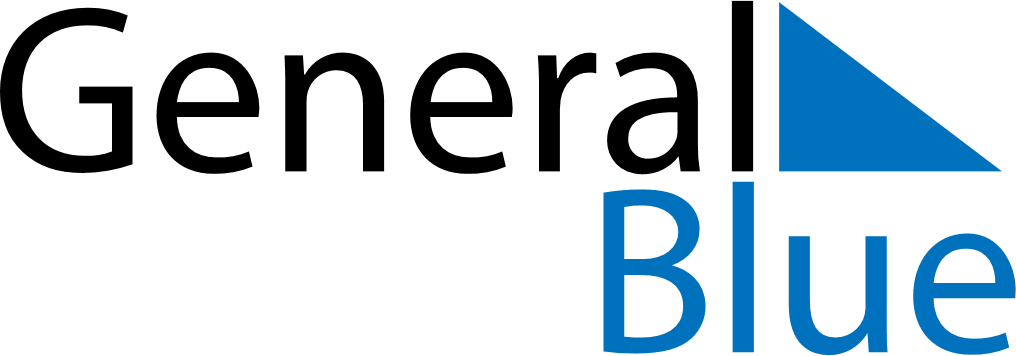 June 2024June 2024June 2024June 2024June 2024June 2024June 2024Quzhou, Zhejiang, ChinaQuzhou, Zhejiang, ChinaQuzhou, Zhejiang, ChinaQuzhou, Zhejiang, ChinaQuzhou, Zhejiang, ChinaQuzhou, Zhejiang, ChinaQuzhou, Zhejiang, ChinaSundayMondayMondayTuesdayWednesdayThursdayFridaySaturday1Sunrise: 5:06 AMSunset: 6:58 PMDaylight: 13 hours and 52 minutes.23345678Sunrise: 5:06 AMSunset: 6:59 PMDaylight: 13 hours and 53 minutes.Sunrise: 5:05 AMSunset: 6:59 PMDaylight: 13 hours and 53 minutes.Sunrise: 5:05 AMSunset: 6:59 PMDaylight: 13 hours and 53 minutes.Sunrise: 5:05 AMSunset: 7:00 PMDaylight: 13 hours and 54 minutes.Sunrise: 5:05 AMSunset: 7:00 PMDaylight: 13 hours and 54 minutes.Sunrise: 5:05 AMSunset: 7:00 PMDaylight: 13 hours and 55 minutes.Sunrise: 5:05 AMSunset: 7:01 PMDaylight: 13 hours and 56 minutes.Sunrise: 5:05 AMSunset: 7:01 PMDaylight: 13 hours and 56 minutes.910101112131415Sunrise: 5:05 AMSunset: 7:02 PMDaylight: 13 hours and 56 minutes.Sunrise: 5:05 AMSunset: 7:02 PMDaylight: 13 hours and 57 minutes.Sunrise: 5:05 AMSunset: 7:02 PMDaylight: 13 hours and 57 minutes.Sunrise: 5:05 AMSunset: 7:03 PMDaylight: 13 hours and 57 minutes.Sunrise: 5:05 AMSunset: 7:03 PMDaylight: 13 hours and 58 minutes.Sunrise: 5:05 AMSunset: 7:03 PMDaylight: 13 hours and 58 minutes.Sunrise: 5:05 AMSunset: 7:04 PMDaylight: 13 hours and 58 minutes.Sunrise: 5:05 AMSunset: 7:04 PMDaylight: 13 hours and 58 minutes.1617171819202122Sunrise: 5:05 AMSunset: 7:04 PMDaylight: 13 hours and 59 minutes.Sunrise: 5:05 AMSunset: 7:05 PMDaylight: 13 hours and 59 minutes.Sunrise: 5:05 AMSunset: 7:05 PMDaylight: 13 hours and 59 minutes.Sunrise: 5:05 AMSunset: 7:05 PMDaylight: 13 hours and 59 minutes.Sunrise: 5:06 AMSunset: 7:05 PMDaylight: 13 hours and 59 minutes.Sunrise: 5:06 AMSunset: 7:05 PMDaylight: 13 hours and 59 minutes.Sunrise: 5:06 AMSunset: 7:06 PMDaylight: 13 hours and 59 minutes.Sunrise: 5:06 AMSunset: 7:06 PMDaylight: 13 hours and 59 minutes.2324242526272829Sunrise: 5:07 AMSunset: 7:06 PMDaylight: 13 hours and 59 minutes.Sunrise: 5:07 AMSunset: 7:06 PMDaylight: 13 hours and 59 minutes.Sunrise: 5:07 AMSunset: 7:06 PMDaylight: 13 hours and 59 minutes.Sunrise: 5:07 AMSunset: 7:06 PMDaylight: 13 hours and 59 minutes.Sunrise: 5:07 AMSunset: 7:06 PMDaylight: 13 hours and 59 minutes.Sunrise: 5:08 AMSunset: 7:07 PMDaylight: 13 hours and 58 minutes.Sunrise: 5:08 AMSunset: 7:07 PMDaylight: 13 hours and 58 minutes.Sunrise: 5:08 AMSunset: 7:07 PMDaylight: 13 hours and 58 minutes.30Sunrise: 5:09 AMSunset: 7:07 PMDaylight: 13 hours and 58 minutes.